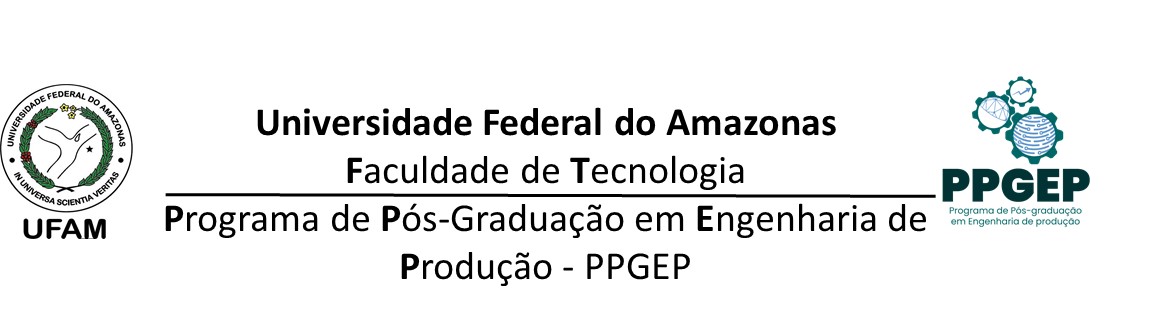 UNIVERSIDADE FEDERAL DO AMAZONASMESTRADO EM ENGENHARIA DE PRODUÇÃONOME CANDIDATO(A)TÍTULO DO TRABALHOMANAUS20xxNOME CANDIDATO(A)TÍTULO DO TRABALHOÁrea de Concentração: “conforme edital”Linha de Pesquisa: “conforme edital”MANAUS20xx	SumárioLISTA de TABELASLISTA DE FIGURASLISTA DE QUADROResumo: “Pretende-se aqui que de escreva um parágrafo único contendo uma síntese dos objetivos, metodologia, descobertas esperadas e indicação do avanço de conhecimento que será provocado pelo trabalho”.Palavras-Chave: até quatro palavras separadas por ponto e vírgula.Introdução“Pretende-se nesta fase que o candidato(a) elabore um texto contextualizando o cenário onde a pesquisa se encaixa demonstrando a evolução do tema”. (Sugere-se uma a duas páginas).Problemática“Nesta seção pretende-se que se informe o objeto de pesquisa do projeto, qual o objeto de estudo, o que se pretende, relevância e pergunta de investigação que norteará a pesquisa proposta, justificativa da proposta”. 	Etapas para resta fase:2.1Delimitação do Problema2.2 Características do problema a ser estudado: ● Descrição do problema a ser estudado ● Relevância teórica e aplicabilidade ● Relevância para a sociedade2.3 Formulação do Problema de Investigação2.4 Hipóteses (se houver)(Sugere-se uma a duas páginas).Enquadramento Teórico“Nesta seção pretende-se que se desenvolva uma revisão de literatura, síntese do conhecimento já existente a respeito do tema a ser estudado, que dê suporte ao tema a ser desenvolvido, utilizando referências relevantes e atualizadas levando-se em conta a publicação de artigos publicados nos últimos cinco (05) anos, a contar da data do presente processo seletivo. A exceção nesta fase, com respeito às publicações, dá-se em função dos trabalhos seminais que são referências do tema”.(Sugere-se mínimo de 3 páginas e máximo cinco páginas).4. Objetivos da Pesquisa“Nesta seção pretende-se que se os objetivos gerais e específicos relacionados ao projeto de pesquisa proposto”.	Etapas para resta fase:4.1 Objetivo Geral4.2 Objetivos Específicos(Sugere-se uma página).5. Metodologia“Nesta seção pretende-se que se descreva o percurso metodológico da pesquisa, classificando o tipo da pesquisa quanto à abordagem, quanto à natureza, quanto aos objetivos e quanto aos procedimentos”.Etapas para resta fase:5.1 Local da investigação5.2 Sujeitos investigados, população e amostra5.4 Metodologia de coleta de dados5.5 Resultados Esperados5.6 Impactos/Resultados EsperadosDescrever os impactos acadêmicos relacionados ao projeto de pesquisa;Descrever os impactos econômicos relacionados ao projeto de pesquisa;Descrever os impactos sociais relacionados ao projeto de pesquisa;(Sugere-se três a cinco páginas).6 Cronograma“Nesta seção pretende-se que se desenvolva a proposta de um cronograma de atividades, que devem envolver as etapas descritas no quadro a seguir (não limitados a elas), considerando o horizonte de tempo de 24 meses (prazo regimental para conclusão do curso)”.Tabela xx - Cronograma de AtividadesFonte: Próprio Pesquisador.Referências“Nesta seção pretende-se que sejam informadas as referências utilizadas para o desenvolvimento da proposta, obedecendo a norma ABNT vigente”.Etapa \ Mês AnoJanFevMarAbrMaiJunJulTema conforme projeto submetidoLevantamento bibliográficoRevisão bibliográficaElaboração da proposta de Qualificação ao MestradoDefesa pública da proposta de Qualificação ao MestradoColeta de dadosAnálise dos dadosRedação da dissertaçãoRevisão da dissertação